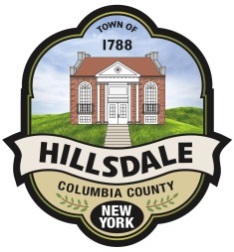 PLANNING BOARD AGENDA FOR 11/8/21CHAIRPERSON COMMENTSAnnouncementsApproval of minutes from 9/13/21NEW APPLICATIONSInformational MeetingApplicant is looking for permission to develop a lot at Hillsdale Neighbors. It has been surveyed. Site Plan Applicants are looking to develop a lot in the ridge line.File #: 2021-015           Applicant:  Debra Adamsons Merrill129 Hillsdale Neighbors RoadTax Map ID#: 145.-1-5File #: 2021-016           Applicants:  David and Barbara Thomas 632 County Route 21Tax Map ID#: 115. ??